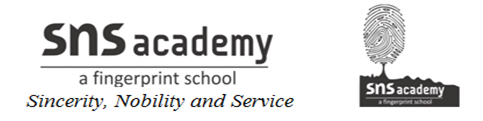 Homophones1. Choose the correct options and fill in the blanks.	a. …………………… (Weight/Wait) here while I check your ……… (weight/wait).b. I was ………………….. (to/too/two) tired ………………… (to/too/two) walk …………..……. (to/too/two) miles more.c. When Mustaq reads the letter he will ……………………. (fined/find) that the committee has ………………. (fined/find) him half his match fees.d. We ………………………. (ate/eight) dinner at ………………………….(ate/eight).e. The ……………………… (night/knight) reached the castle at ……………………………… (night/knight).f. The……………………… (plane/plain) flew over the Great Gangetic …………………. (Plane/Plain).g, The queen ……………………… (be/bee) will soon ……........... (be/bee) laying eggs.h. I ………………………………… (missed/mist) them in the …………………… (missed/mist).i. Can you tell me the………………………….. (cereal/serial) number written on that ……………………… (cereal/serial) box?j. I will miss school today because …………………………… (I/eye) have an infection in my right ……………………………. (I/eye).2. Match the words in column A with their meanings in column B.A                                                             Ba. flu                                        an evergreen treeb. flew                                     an infectious disease that causes fever, pains and weaknessc. far                                        the soft thick mass of hair that grows on the body of some animalsd. fir                                        the opposite of neare. fur                                       the past tense of flyAnswers1.a. Wait, weightb. too, to, twoc. find, finedd. ate, eighte. knight, nightf. plane, Plaing, bee, beh. missed, misti. serial, cerealj. I, eye2.A                                                            Ba. flu                                 an infectious disease that causes fever, pains and weaknessb. flew                              the past tense of flyc. far                                 the opposite of neard. fir                                 an evergreen treee. fur                                 the soft thick mass of hair that grows on the body of some animals